от 12 декабря 2022 года									       № 469-рОб утверждении перечней показателей эффективности деятельности муниципальных образовательных организацийВ целях повышения качества работы руководителей муниципальных образовательных организаций и актуализации показателей эффективности деятельности муниципальных образовательных организаций городского округа город Шахунья Нижегородской области: 1. Утвердить прилагаемые:1.1. Перечень показателей эффективности деятельности муниципальных общеобразовательных организаций городского округа город Шахунья Нижегородской области. 1.2. Перечень показателей эффективности деятельности муниципальных дошкольных образовательных организаций городского округа город Шахунья Нижегородской области.1.3. Перечень показателей эффективности деятельности муниципальных образовательных организаций дополнительного образования городского округа город Шахунья Нижегородской области.1.4. Состав оценочной комиссии по определению эффективности деятельности муниципальных образовательных организаций городского округа город Шахунья Нижегородской области.1.5. Положение об оценочной комиссии по оценке эффективности деятельности муниципальных образовательных организаций городского округа город Шахунья Нижегородской области. 1.6. Целевые показатели эффективности деятельности руководителей муниципальных образовательных организаций городского округа город Шахунья Нижегородской области. 2. Руководителям муниципальных образовательных организаций представлять ежегодно не позднее 10 июня и 10 декабря в Управление образования администрации городского округа городского округа город Шахунья Нижегородской области доклад об оценке эффективности деятельности для установления стимулирующей надбавки руководителям два раза в год. 3. Проводить заседание оценочной комиссии по определению эффективности деятельности муниципальных образовательных организаций и их руководителей два раза в год (до 15 июня и 15 декабря текущего года).4. Начальнику Управления образования администрации городского округа город Шахунья Нижегородской области ежегодно в срок не позднее 17 июня и 17 декабря представлять на утверждение в администрацию городского округа город Шахунья Нижегородской области показатели эффективности деятельности муниципальных образовательных организаций.5. Настоящее распоряжение вступает в силу с момента его принятия и подлежит размещению на официальном сайте администрации городского округа город Шахунья Нижегородской области.6. Общему отделу администрации городского округа город Шахунья Нижегородской области разместить настоящее распоряжение на официальном сайте администрации городского округа город Шахунья Нижегородской области.7. С момента вступления в силу настоящего распоряжения признать утратившим силу распоряжение администрации городского округа город Шахунья Нижегородской области от 19 апреля 2021 года № 160-р «Об утверждении перечней показателей эффективности деятельности муниципальных образовательных организаций».8. Контроль за исполнением настоящего распоряжения возложить на начальника Управления образования администрации городского округа город Шахунья Нижегородской области Багерян А.Г.Глава местного самоуправлениягородского округа город Шахунья							   О.А.ДахноУтвержденраспоряжением администрации городского округа город Шахунья Нижегородской областиот 12.12.2022 г. № 469-рПеречень показателей эффективности деятельностимуниципальных общеобразовательных организаций городского округа город Шахунья Нижегородской области*В пунктах 11 и 23 баллы не суммируются в зависимости от количества участников. Утвержденраспоряжением администрации
 городского округа город Шахунья Нижегородской областиот 12.12.2022 г. № 469-рПеречень показателей эффективности деятельностимуниципальных дошкольных образовательных организацийгородского округа город Шахунья Нижегородской области        *В пунктах 12,13 и 16 баллы не суммируются в зависимости от количества участников. Утвержденраспоряжением администрации
 городского округа город Шахунья Нижегородской областиот 12.12.2022 г. № 469-рПеречень показателей эффективности деятельностимуниципальных образовательных организаций дополнительного образованиягородского округа город Шахунья Нижегородской области        *В пунктах 8,17 и 18 баллы не суммируются в зависимости от количества участников. Утвержденраспоряжением администрациигородского округа город ШахуньяНижегородской областиот 12.12.2022 г. № 469-рСостав оценочной комиссии 
по определению эффективности деятельности муниципальных образовательных организаций городского округа город Шахунья Нижегородской областиБагерян Алена Гилимзяновна 	- начальник Управления образования  администрации городского округа города Шахунья Нижегородской области, председатель оценочной комиссии;           Русинова Любовь Анатольевна 	- специалист по образованию Управления образования администрации городского округа город Шахунья Нижегородской области, заместитель председателя оценочной комиссии;Смирнова Ольга Николаевна 	- начальник отдела кадровой и архивной работы администрации городского округа город Шахунья Нижегородской области;     Брусова Ольга Павловна 	- главный специалист Управления образования администрации городского округа город Шахунья Нижегородской области, член оценочной комиссии;Ляуданскас Татьяна Павловна – ведущий специалист Управления образования администрации городского округа город Шахунья Нижегородской области, член оценочной комиссии;Ботина Татьяна Владимировна 	- специалист по координации деятельности общеобразовательных учреждений Управления образования администрации городского округа город Шахунья Нижегородской области, член оценочной комиссии;       Попова Инесса Юрьевна 	- ведущий специалист Управления образования администрации городского округа город Шахунья Нижегородской области, председатель Шахунской территориальной организации профессионального союза работников народного образования, секретарь оценочной комиссии;Кислицина Оксана Сергеевна 	- старший методист МКУ «МСЦСО» (по согласованию), член оценочной комиссии;Ведерникова Тамара Андреевна 	- заместитель главного бухгалтера по экономическим вопросам МКУ «МСЦСО» (по согласованию) член оценочной комиссии. _______________________Утвержденораспоряжением администрациигородского округа город ШахуньяНижегородской областиот 12.12.2022 г. № 469-рПоложениеоб оценочной комиссии по оценки эффективности деятельности муниципальных образовательных организаций и их руководителей1.	Оценочная комиссия для оценки эффективности деятельности муниципальных образовательных организаций и их руководителей (далее - оценочная комиссия), создается в целях принятия решений об установлении выплат стимулирующего характера руководителям муниципальных образовательных организаций, учредителем которых является администрации городского округа город Шахунья Нижегородской области.2.	Оценочная комиссия в своей деятельности руководствуется Положением об оплате труда работников муниципальных образовательных учреждений городского округа город Шахунья Нижегородской области, иными нормативными-правовыми актами и настоящим Положением.3.	Задачей оценочной комиссии является проведение оценки деятельности муниципальных образовательных организаций и их руководителей для установления выплат стимулирующего характера руководителям организаций по итогам работы за отчетный период.4.	Функцией оценочной комиссии является оценка эффективности деятельности муниципальных образовательных организаций, учредителем которых является администрация городского округа город Шахунья Нижегородской области и их руководителей на основе выполнения показателей эффективности деятельности образовательных организаций и целевых показателей эффективности работы руководителей организаций.5.	Оценочная комиссия для выполнения своей функции имеет право:- заслушивать доклады руководителей образовательных организаций;- запрашивать необходимую информацию от образовательных организаций; - привлекать к участию в заседаниях оценочной комиссии руководителей организаций, представителей профсоюзов.6.	Оценочная комиссия состоит из председателя, заместителя председателя, секретаря и членов оценочной комиссии.Оценочная комиссия возглавляется председателем - начальником Управления образования администрации городского округа город Шахунья Нижегородской области. Секретарь оценочной комиссии своевременно уведомляет членов оценочной комиссии о времени, дате и месте проведения заседания оценочной комиссии, готовит документы к заседанию оценочной комиссии и протокол заседания оценочной комиссии. Заседания оценочной комиссии проводятся ежегодно не позднее 15 июня и 15 декабря. Дата очередного заседания оценочной комиссии назначается председателем оценочной комиссии. Заседания оценочной комиссии проводит председатель оценочной комиссии, а при его отсутствии - заместитель председателя оценочной комиссии.Общее руководство деятельностью оценочной комиссии осуществляет председатель оценочной комиссии.7.	Заседание оценочной комиссии считается правомочным, если на нем присутствует не менее половины списочного состава оценочной комиссии.8.	Решение оценочной комиссии о степени выполнения показателей эффективности деятельности образовательных организаций и целевых показателей эффективности работы руководителей организаций и предложения об установлении выплат стимулирующего характера руководителям организаций принимаются простым большинством голосов присутствующих на заседании оценочной комиссии и оформляются протоколом в течение 2 рабочих дней. При равенстве голосов решающим является голос председателя оценочной комиссии, а при его отсутствии - заместителя председателя оценочной комиссии.9.	Протокол оценочной комиссии об установлении выплат стимулирующего характера руководителям организаций направляются секретарем оценочной комиссии начальнику Управления образования в течение 2 рабочих дней после заседания оценочной комиссии.На основании протокола оценочной комиссии формируется ходатайство главе местного самоуправления городского округа город Шахунья Нижегородской области о премировании руководителей образовательных учреждений._______________________Утвержденыраспоряжением администрациигородского округа город ШахуньяНижегородской областиот 12.12.2022 г. № 469-рЦелевые показатели эффективности деятельности
руководителей муниципальных образовательных организациигородского округа город Шахунья Нижегородской области1. Условием выплаты стимулирующей надбавки является достижение целевых показателей  эффективности деятельности руководителя, установленных работодателем.2. Целевыми показателями эффективности деятельности руководителя являются:- эффективность деятельности организации;- деятельность руководителя, направленная на работу с кадрами;- финансово-экономическая деятельность;- результаты независимой оценки качества условий образовательной деятельности, представление опыта работы организации;- развитие социального партнерства.3. Оценка целевых показателей эффективности деятельности руководителя.3.1.1 Эффективность деятельности организации оценивается в баллах:3.1.2. Оценка эффективности работы руководителя, в соответствии с достижением показателей эффективности деятельности учреждения:3.2.Деятельность руководителя, направленная на работу с кадрами.Показатели оцениваются по достижению установленных значений в баллах:- 3 балла - выше установленному показателю;- 2 балла - равна установленному показателю;- 0 баллов - ниже установленному показателю.3.3. Финансово-экономическая деятельность3.4. Результаты независимой оценки качества условий образовательной деятельности, представление опыта работы организации.3.5. Развитие социального партнерства4. Максимально возможное количество баллов за достижение целевых показателей деятельности руководителя – 100.При наличии у руководителя образовательной организации дисциплинарного взыскания за оцениваемый период: - в виде замечания из общего количества баллов вычитается 4 балла;- в виде выговора из общего количества баллов вычитается 8 баллов.__________________________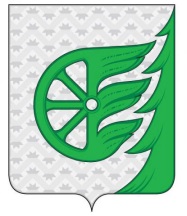 Администрация городского округа город ШахуньяНижегородской областиР А С П О Р Я Ж Е Н И Е№п\пЦелевые показатели эффективности и результативности деятельности учрежденияКритерии оценки эффективности и результативности деятельности учрежденияБаллыСоответствие деятельности ОУ требованиям законодательства в сфере образования (отсутствие предписаний надзорных органов по итогам проведенных проверок)2 балла – соответствуют требованиям законодательства;1 балл – имеются частичные недостатки;0 баллов – не соответствуют.Функционирование системы государственно-общественного управления (закрепление в уставе образовательной организации, наличие локальных актов, планов работы, протокол заседаний, результативность деятельности).2 балла – да;1 балл – не в полном объеме;0 баллов – нет.Организация вариативности обучения в образовательном учреждении.2 балла – углубленное обучение;1 балл – профильное/предпрофильное обучение;0 баллов – не организуется.Удовлетворенность населения качеством предоставляемых образовательных услуг (отсутствие подтвержденных жалоб на условия и качество ведения образовательной деятельности).2 балла –отсутствие обоснованных жалоб  0 баллов- наличие обоснованных жалобРеализация программ дополнительного образования на базе образовательного учреждения.2 балла – реализуется программа;0 баллов программа не реализуется.Реализация мероприятий в рамках национальных проектов2 балла – реализуется программа;0 баллов - программа не реализуется.Инновационная деятельность ОО,2 балла – участие на региональном уровнебалл – участие на муниципальном уровне0 баллов не реализуетсяОткрытость образовательного учреждения (полнота наполнения сайта в соответствии с законодательством, регулярное наполнение сайта)2 балла – полное наполнения сайта в соответствии с законодательством, регулярность наполнения сайта;1 балл – отсутствие одного из показателей;0 баллов – отсутствие информационной открытости.Реализация мероприятий по профилактике правонарушений у несовершеннолетних.2 балла – наличие системы работы по профилактике правонарушений у несовершеннолетних и снижение количества обучающихся, стоящих на учете в КДН, либо отсутствие таковых;1 балл – наличие системы работы по профилактике правонарушений у несовершеннолетних и разовые случаи постановки детей на учет в КДН;0 баллов – отсутствует система профилактики и имеются дети, стоящие на учете в КДН.Реализация в учреждении социокультурных проектов (школьный музей, театр, социальные проекты, научное общество обучающихся, волонтерский отряд и т.д.)2 балла – учреждение является организатором или участвует в реализации социокультурных проектов в масштабах городского округа1 балл - реализация проектов на уровне образовательной организации0 баллов – нет.*Результативность участия обучающихся в олимпиадах и конкурсах2 балла – наличие призеров и победителей на региональном уровне;1 балл – наличие призеров и победителей на муниципальном уровне;0 баллов - нетРеализация ФП «Укрепление общественного здоровья национального проекта «Демография»2 балла – в ОУ реализуется проект, участие в мониторинге принимает от 70 до 100% педагогических работников;1 балл - в ОУ реализуется проект, участие в мониторинге принимают менее 70% педагогических работников;0 баллов – проект не реализуется.Организация физкультурно-оздоровительной и спортивной работы (спортивные секции, соревнования).2 балла – наличие участников, призеров и победителей спортивных соревнований на региональном уровне;1 балл - наличие участников, призеров и победителей спортивных соревнований на муниципальном уровне;0 баллов – нет участников.Организация патриотического воспитания обучающихся3 балла – наличие участников, призеров и победителей на региональном уровне;2 балла - наличие участников, призеров и победителей на муниципальном уровне;1 балл – наличие ВПК (юнармейский отряд);0 баллов – нет участников.Соблюдение в образовательной организации требований безопасности2 балла – отсутствуют случаи травматизма обучающихся во время образовательного процесса и сотрудников подведомственного учреждения0 баллов – имеются случаи травматизма обучающихся во время образовательного процесса;Реализация работы по организации отдыха и оздоровления детей 2 балла – организаций на базе ОО ЛОК и участие детей в конкурсных отборах;1 балл – выполнение одного из показателей0 баллов – нет.Создание в учреждении доступной среды для обучения детей с ограниченными возможностями здоровья.2 балла – полностью создана;1 балла –частично создана                                           0 баллов – не создана.Работа с детьми инвалидами и детьми с ОВЗ2 балла – ведется работа0 баллов – отсутствует работа/нет в учреждении детей инвалидов и детей с ОВЗОрганизация питания обучающихся2 балла -90-100% обучающихся охвачены двухразовым горячим питанием;1 балл – от 60% до 90%обучающихся охвачены двухразовым горячим питанием;0 баллов –менее 60% обучающихся охвачены двухразовым горячим питанием;Наличие филиала или структурного подразделения ОУ2 балла – имеется;0 баллов- отсутствует.Удельный вес численности учителей в возрасте до 35 лет в общей численности учителей до 35 лет (в соответствии с планом мероприятий «дорожной картой» показатель по г.о.г. Шахунья составляет 22%)2 балла – соответствует показателю по г.о.г. Шахунья;0 баллов – не соответствует показателю.Доля численности руководителей и педагогических работников, прошедших в течение последних трех лет повышение квалификации или профессиональную переподготовку в общей численности руководителей и педагогических работников2 балла –от 95% до 100%      0 баллов- ниже 95%*Участие педагогов ОО в профессиональных конкурсах 2 балла – участие на региональном уровне1 балл – участие на муниципальном уровнеОрганизация и проведение на базе ОО муниципальных мероприятий, соревнований, совещаний, курсов и т.д.2 балла – проводилось;0 баллов – не проводилось.Исполнительская дисциплина2 балла – соблюдение сроков предоставления информации/отчетности0 баллов – не соблюдение сроков предоставления информации/отчетности.Доля выпускников, допущенных до ГИА на уровне основного общего образования, от общего количества обучающихся 9 и 11 классов2 балла –100% допущены до ГИА;0 баллов – менее 100% допущенных до ГИА.Доля выпускников, получивших аттестаты об основном общем и среднем общем образовании от общего количества допущенных до ГИА (без учета сентябрьских сроков)2 балла –100%0 баллов –менее 100%ИТОГО:                                                                                             55 баллов наивысший результатИТОГО:                                                                                             55 баллов наивысший результатИТОГО:                                                                                             55 баллов наивысший результатИТОГО:                                                                                             55 баллов наивысший результат№ п\пЦелевые показатели эффективности и результативности деятельности учрежденияКритерии оценки эффективности и результативности деятельности учрежденияБаллы1.Соответствие деятельности ОУ требованиям законодательства в сфере образования (отсутствие предписаний надзорных органов по итогам проведенных проверок)2 балла – соответствуют требованиям законодательства;1 балл – имеются частичные недостатки;0 баллов – не соответствуют.2.Функционирование системы государственно-общественного управления (закрепление в уставе образовательной организации, наличие локальных актов, планов работы, протокол заседаний, результативность деятельности).2 балла – имеется;0 баллов – не имеется.3.Структура и содержание основной образовательной программы ДОУ соответствует существующим требованиям2 балла – имеются все программы;1 балл- имеется 2 программы0 баллов – не имеется.4.Создание в учреждении условий  для  детей инвалидов или детей с ограниченными возможностями здоровья.4 балла – наличие групп;2 балла –наличие детей;0 баллов – не организуется.5Создание в учреждении доступной среды для обучения детей с ограниченными возможностями здоровья.2 балла – полностью создана;1 балл –частично создана0 баллов – не создана.6.Удовлетворенность населения качеством предоставляемых образовательных услуг.2 балла –отсутствие обоснованных жалоб0 баллов- наличие обоснованных жалоб7.Реализация программ дополнительного образования на базе образовательного учреждения.3 балла – реализуется программа на платной основе
2 балла реализуется на бесплатной основе
0 баллов программа не реализуется.8.Открытость образовательного учреждения (полнота наполнения сайта в соответствии с законодательством, регулярное наполнение сайта)2 балла – полное наполнения сайта в соответствии с законодательством, регулярность наполнения сайта;1 балл – отсутствие одного из показателей;0 баллов – отсутствие информационной открытости.9Процент сохранности контингента обучающихсябалла -100% сохранность контингента2 балла –от 90%- 100%
0 баллов – менее 90%10Предоставление образовательных услуг детям, не посещающим детский сад.4 балла – предоставляются;
0 баллов – не предоставляется.11.Реализация в учреждении социокультурных проектов (наличие музея, театра и т.д.)2 балла – реализация в полном объеме (социальные проекты, музеи и т.д.);0 баллов – нет.12.*Участие воспитанников в творческих конкурсах, выставках.2 балла – наличие участников на региональном уровне;1 балл – наличие участников на муниципальном уровне;0 баллов – отсутствие участников.13.*Участие педагогов ОО в профессиональных конкурсах2 балла – участие на региональном уровне1 балл – участие на муниципальном уровне14Удельный вес численности педагогических работников в возрасте 35 лет в общей численности педагогических работников до 35 лет показатель составляет -22%)2 балла – соответствует показателю;0 баллов – не соответствует показателю.15.Доля численности руководителей и педагогических работников, прошедших в течение последних трех лет повышение квалификации или профессиональную переподготовку в общей численности руководителей и педагогических работников2 балла –от 95% до 100%0 баллов- ниже 95%16*Проведение семинаров, курсов на базе ОО                      2 балла – проводились;                        0 баллов- не поводились.17Реализация ФП «Укрепление общественного здоровья национального проекта «Демография»2 балла – в ОУ реализуется проект, участие в мониторинге принимает от 70 до 100% педагогических работников;1 балл - в ОУ реализуется проект, участие в мониторинге принимают менее 70% педагогических работников;0 баллов – проект не реализуется.18Организация физкультурно-оздоровительной работы для воспитанников (спортивные секции, соревнования).2 балла –  участие в мероприятиях0 баллов – нет участников.19Соблюдение в образовательной организации требований безопасности4 балла – отсутствуют случаи травматизма обучающихся во время образовательного процесса и работников;0 баллов – имеются случаи травматизма обучающихся во время образовательного процесса и работников;20Динамика посещаемости воспитанников.4 балла 90%-100%2 балла 80%-90%0 баллов ниже 80%21Наличие структурного подразделения ОУ2 балла – имеется;0 баллов- отсутствует.22Исполнительская дисциплина2 балла – соблюдение сроков предоставления информации/отчетности0 баллов – не соблюдение сроков предоставления информации/отчетности.Итого                                                                                                  55 баллов наивысший результатИтого                                                                                                  55 баллов наивысший результатИтого                                                                                                  55 баллов наивысший результат№п\пЦелевые показатели эффективности и результативности деятельности учрежденияКритерии оценки эффективности и результативности деятельности учрежденияБаллы1.Соответствие деятельности ОУ требованиям законодательства в сфере образования (отсутствие предписаний надзорных органов по итогам проведенных проверок)2 балла – соответствуют требованиям законодательства;1 балл – имеются частичные недостатки;0 баллов – не соответствуют.2.Функционирование системы государственно-общественного управления (закрепление в уставе образовательной организации, наличие локальных актов, планов работы, протокол заседаний, результативность деятельности).2 балла – действующая, эффективная система  государственно-общественного управления.;1 балл - имеется система  государственно-общественного управления;0 баллов – система  государственно-общественного управления отсутствует.3.Удовлетворенность населения качеством предоставляемых образовательных услуг.2 балла –отсутствие обоснованных жалоб0 баллов- наличие обоснованных жалоб4.Открытость образовательного учреждения (полнота наполнения сайта в соответствии с законодательством, регулярное наполнение сайта)2 балла – полное наполнения сайта в соответствии с законодательством, регулярность наполнения сайта;1 балл – отсутствие одного из показателей;0 баллов – отсутствие  информационной открытости.5Профессиональное развитие организации  через реализацию инновационных,  социальных проектов, сетевых Интернет-проектов, грантов, программ социального партнёрства 3 балла – учреждение является участником  инновационных,  социальных проектов, сетевых Интернет-проектов, грантов, программ социального партнёрства0 баллов – нет.6Реализация мероприятий с детьми «группы риска» (на основании социального паспорта учреждения)4 балла – наличие системы работы с детьми «группы риска»0  баллов – отсутствует система работы  с «детьми группы риска»7Организация работы различных направлений воспитательной деятельности на муниципальном уровне .(конкурсное движение, детское общественное движение и т.д)4 балла – ОО курирует и является организатором мероприятий2 балл – является организатором единичных мероприятий;0 баллов – данная работа отсутствует.8*Наличие победителей  и призеров областных, всероссийских  этапов конкурсов художественной, технической, социально – гуманитарной, естественнонаучной физкультурно-спортивной  и туристко – краеведческой направленности.4 балла – наличие участников областных, всероссийских  этапов    конкурсов;2 балл – наличие участников на муниципальном уровне;0 баллов – отсутствие участников.9Удельный вес численности педагогических работников в возрасте 35 лет в общей численности педагогических работников до 35 лет показатель составляет -22%)балл – да;0 баллов – нет.10Доля численности руководителей и педагогических работников, прошедших в течение последних трех лет повышение квалификации или профессиональную переподготовку в общей численности руководителей и педагогических работниковбалла –от 95% до 100%0 баллов- ниже 95%11Организация работы занятости детей и подростков на базе ОО в каникулярный период.2 балла – да ;0 балл - нет;12Сохранность контингента в ОО от общего количества детей4 балла –100 %; от фактического количества обучающихся на начало года;0 баллов – менее 100%.13Создание в учреждении доступной среды для обучения детей с ограниченными возможностями здоровья.2 балл – полностью создана;1 балл –частично создана0 баллов – не создана.14Наличие работы с детьми с ограниченными возможностями здоровья.2 балла – да;0 баллов – нет.15Организация работы  по ПФ ДОД. Процент выполнения достижения показателей охвата сертификатами персонифицированного учета и сертификатами персонифицированного финансирования.4 балла – 100 % выполнение поставленных показателей;2 балла – 90% выполнение поставленных показателей;0 балл – поставленные показатели не выполнены.16Наличие  филиала или структурного подразделения ОУ2 балла – имеется;0 баллов- отсутствует.17*Участие педагогов в конкурсах профессионального мастерства на региональном, федеральном, международном уровнях2 балла – участие на региональном уровне1 балл – участие на муниципальном уровне18*Проведение семинаров, конкурсов, курсов на базе ОО (для педагогических работников)3 балла – систематическое участие;1 балл – разовое участие;0 баллов – нет19Организация работы в рамках сетевого взаимодействия с образовательными организациями, социальными партнерами и т.д.3- организована работа.0- работа не ведется.20Соблюдение в образовательной организации требований безопасности2 балла – отсутствуют случаи травматизма обучающихся во время образовательного процесса;0 баллов – имеются случаи травматизма обучающихся во время образовательного процесса;21Исполнительская дисциплина2 балла – соблюдение сроков предоставления информации/отчетности0 баллов – не соблюдение сроков предоставления информации/отчетности.ИТОГО:                                                                                                                               55 баллов наивысший результатИТОГО:                                                                                                                               55 баллов наивысший результатИТОГО:                                                                                                                               55 баллов наивысший результатТип (наименование) организацииМаксимальное значение в баллах, равное 100%Муниципальные общеобразовательные организации55Муниципальные дошкольные образовательные организации55Муниципальные организации дополнительного образования55Процент выполнения показателей эффективности деятельности учрежденияКоличество баллов80% и более70 балловот 65% до 79%60 балловот 50 до 64 %50 балловот 40 до 49 %40 балловот 30 до 39%30 балловменее 30%0 баллов№п/пНаименование показателя результатовЕдиницаизмеренияЗначениепоказателя1Доля педагогических работников, которым при прохождении аттестации присвоена первая квалификационная категория%35-452Доля педагогических работников, которым при прохождении аттестации присвоена высшая квалификационная категория%25-353Доля руководящих и педагогических работников, имеющих высшее образование%50-74№п/пПоказатели результатов деятельности руководителяКритерии оценки1Обеспечение достижения установленных показателей соотношения средней заработной платы отдельных категорий работников со средней заработной платой в Нижегородской области  2 балла - показатель выполнен на 100%   0 баллов -  менее2Выполнение муниципального задания2 балла - показатель выполнен на 95-100% 1 балла - выполнение 90-94%0 баллов - 89% и менее3Соблюдение сроков и порядка представления бухгалтерской отчетности2 балла - отсутствуют нарушения сроков и порядка предоставления отчетности 0 баллов - регулярные нарушения№п/пПоказатели результатов деятельности руководителяКритерии оценки1Результаты независимой оценки качества условий осуществления образовательной деятельности3 балла - 80-100%2 балла - 60-79%0 баллов - менее 50%2Выполнение плана по устранению недостатков, выявленных при независимой оценке качества условий оказания услуг учреждением2 балла - план выполнен полностью 1 балл - выполнен частично 0 баллов - план не выполнен3Выступление руководителя с опытом работы на конференциях, семинарах, совещаниях, участие руководителя в профессиональных конкурсах4 балла - на региональном и зональном уровнях2 балла - на муниципальном уровне№п/пПоказатели результатов деятельности руководителяКритерии оценки1Создание условий для развития профсоюзных объединений работников2 балла - 80-100% работников члены Профсоюза1балл - 50-79% работников члены Профсоюза0 баллов - менее 50% работников члены Профсоюза2Участие руководителей в деятельности органов общественного управления на муниципальном уровне2 балла - участие в составе органов общественного управления на муниципальном уровне 0 баллов - нет3Участие руководителей в деятельности аттестационных комиссий, экспертных групп2 балла - участие в составе аттестационных комиссий, экспертных групп на муниципальном уровне 0 баллов - нет